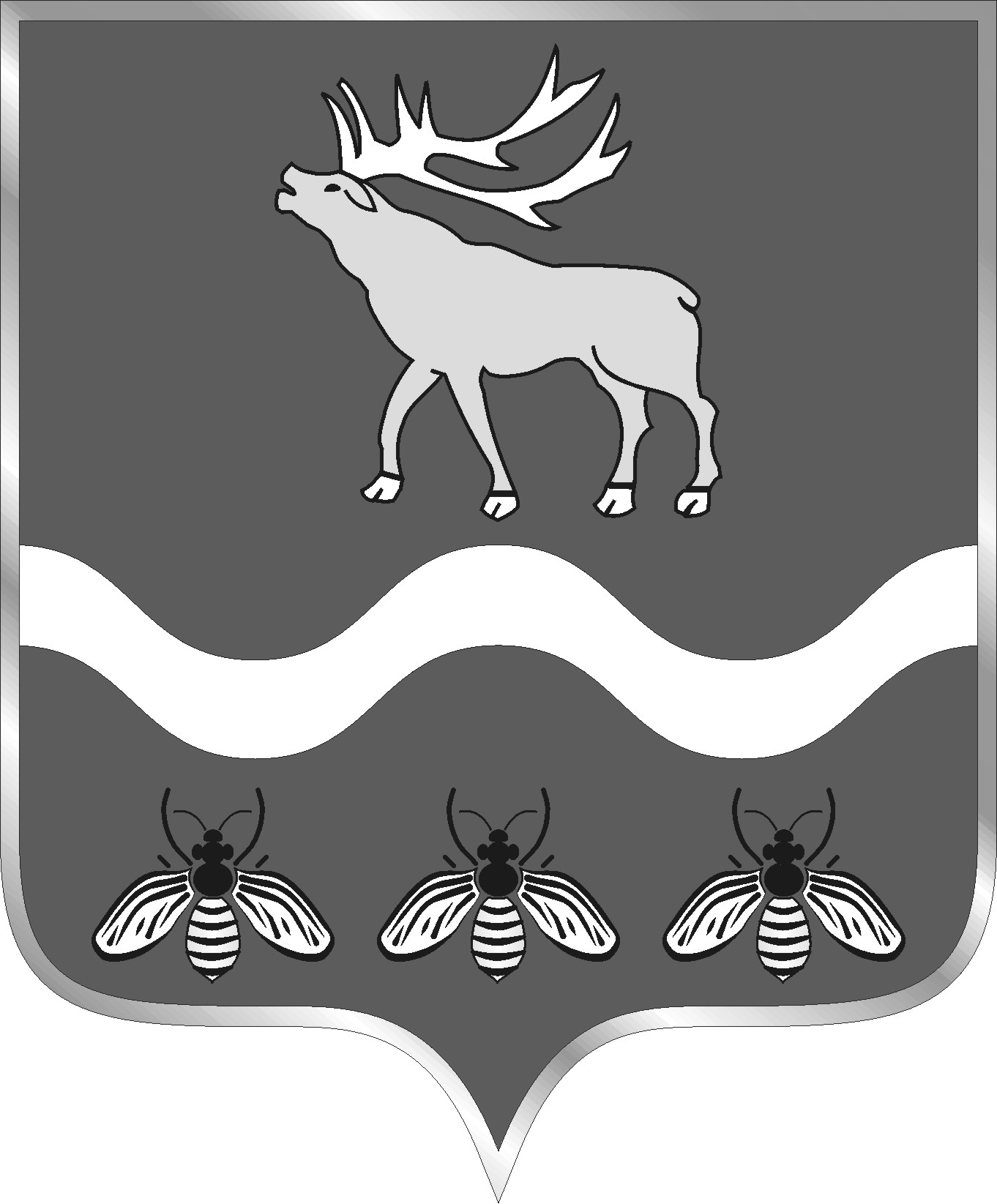 АДМИНИСТРАЦИЯНОВОСЫСОЕВСКОГО СЕЛЬСКОГО ПОСЕЛЕНИЯЯКОВЛЕВСКИЙ МУНИЦИПАЛЬНЫЙ РАЙОН ПРИМОРСКИЙ КРАЙ ПОСТАНОВЛЕНИЕ   09 февраля  2021 года                                    с. Новосысоевка                                          № 07   О внесении изменений в постановление администрации от 27.12.2017 № 67 «Об утверждении состава аттестационной комиссии для проведения аттестации  муниципальных служащих администрации Новосысоевского сельского поселения»          В соответствии с Законом Приморского края от 04.06.2007 года № 82-КЗ «О муниципальной службе в Приморском крае»,  типовым Положением «О проведении аттестации муниципальных служащих» утвержденного Законом Приморского края от 04.06.2007 года № 84-КЗ,  руководствуясь Уставом Новосысоевского сельского поселения, ПОСТАНОВЛЯЕТ: 1.​  Приложение к  постановлению администрации Новосысоевсокго сельского поселения от 27.12.2017 № 67 «Об утверждении состава аттестационной комиссии для проведения аттестации  муниципальных служащих администрации Новосысоевского сельского поселения» изложить в редакции приложения к настоящему постановлению. 2. Настоящее постановление подлежит размещению на официальном сайте администрации Новосысоевского сельского поселения.     Глава Новосысоевсокго сельского поселения                                                     А.В. ЛутченкоПриложениек постановлению администрацииНовосысоевского сельского поселения№ 67 от 29.12.2017( в редакции постановления от 09.02.2021 № 07)Состав аттестационной комиссии для проведения аттестации муниципальных служащих администрации Новосысоевского сельского поселения   1. Председатель комиссии:       Глава поселения - глава администрации А.В. Лутченко   2. Заместитель председателя комиссии: ​        Главный специалист  администрации  Бабюк Н.Ю.    3. Секретарь комиссии:         Главный специалист администрации О.В. Головина       Члены комиссии:    4. Депутат муниципального комитета Казанцева Т.Г.     5. Депутат муниципального комитета  поселения  Д.А. Стасюк